MODÈLE DE BRIEF CRÉATIF DE PRODUCTION VIDÉO       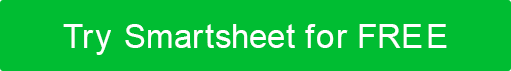 DÉMENTITous les articles, modèles ou informations fournis par Smartsheet sur le site Web sont fournis à titre de référence uniquement. Bien que nous nous efforcions de maintenir les informations à jour et correctes, nous ne faisons aucune déclaration ou garantie d'aucune sorte, expresse ou implicite, quant à l'exhaustivité, l'exactitude, la fiabilité, la pertinence ou la disponibilité en ce qui concerne le site Web ou les informations, articles, modèles ou graphiques connexes contenus sur le site Web. Toute confiance que vous accordez à ces informations est donc strictement à vos propres risques.PROJET| D'OBJET  Why?| D'OBJET  Why?| D'OBJET  Why?| D'OPPORTUNITÉS  Impact estimé?| D'OPPORTUNITÉS  Impact estimé?| D'OPPORTUNITÉS  Impact estimé?MESSAGE DE BASE ET APPEL À L'ACTION |  Qu'est-ce qu'on dit?MESSAGE DE BASE ET APPEL À L'ACTION |  Qu'est-ce qu'on dit?MESSAGE DE BASE ET APPEL À L'ACTION |  Qu'est-ce qu'on dit?OBJECTIFOBJECTIFOBJECTIFQu'est-ce que le projet permet de réaliser et quels sont les défis?Qu'est-ce que le projet permet de réaliser et quels sont les défis?Qu'est-ce que le projet permet de réaliser et quels sont les défis?OBJETOBJETOBJETÉCHÉANCIER PROJETÉÉCHÉANCIER PROJETÉÉCHÉANCIER PROJETÉDATES IMPORTANTES / DÉLAISDATES IMPORTANTES / DÉLAISDATES IMPORTANTES / DÉLAISBUDGETBUDGETBUDGETQUANTITÉQUANTITÉQUANTITÉPROJECTIONS / NOTES FINANCIÈRES SUPPLÉMENTAIRESPROJECTIONS / NOTES FINANCIÈRES SUPPLÉMENTAIRESPROJECTIONS / NOTES FINANCIÈRES SUPPLÉMENTAIRESPUBLIC CIBLEPUBLIC CIBLEPUBLIC CIBLE| CIBLE DU PROJET  Qu'est-ce qu 'on essaie d'atteindre ?| CIBLE DU PROJET  Qu'est-ce qu 'on essaie d'atteindre ?| CIBLE DU PROJET  Qu'est-ce qu 'on essaie d'atteindre ?| CIBLE DE MARQUE  À quoi parle la marque?| CIBLE DE MARQUE  À quoi parle la marque?| CIBLE DE MARQUE  À quoi parle la marque?| DE RÉACTION SOUHAITÉE  Quelles actions souhaitez-vous que votre marché prenne?| DE RÉACTION SOUHAITÉE  Quelles actions souhaitez-vous que votre marché prenne?| DE RÉACTION SOUHAITÉE  Quelles actions souhaitez-vous que votre marché prenne?ATTITUDEATTITUDEATTITUDE| DE TONALITÉ DU PROJET  Quels traits essayons-nous de transmettre?| DE TONALITÉ DU PROJET  Quels traits essayons-nous de transmettre?| DE TONALITÉ DU PROJET  Quels traits essayons-nous de transmettre?| DE PERSONNALITÉ DE MARQUE  Quelles sont les caractéristiques qui définissent la marque ?| DE PERSONNALITÉ DE MARQUE  Quelles sont les caractéristiques qui définissent la marque ?| DE PERSONNALITÉ DE MARQUE  Quelles sont les caractéristiques qui définissent la marque ?ANALYSE CONCURRENTIELLEANALYSE CONCURRENTIELLEANALYSE CONCURRENTIELLERÉFÉRENCES |  la recherche, l'inspiration et les styles au sein d'industries similaires et d'autresRÉFÉRENCES |  la recherche, l'inspiration et les styles au sein d'industries similaires et d'autresRÉFÉRENCES |  la recherche, l'inspiration et les styles au sein d'industries similaires et d'autresDÉPLOIEMENT ET STRATÉGIE MÉDIADÉPLOIEMENT ET STRATÉGIE MÉDIADÉPLOIEMENT ET STRATÉGIE MÉDIASite Web intégré, campagne par e-mail, affiché au bureau ou à un événement, etc.  Qui accueillera ? Soi, plateforme en ligne, etc.?Site Web intégré, campagne par e-mail, affiché au bureau ou à un événement, etc.  Qui accueillera ? Soi, plateforme en ligne, etc.?Site Web intégré, campagne par e-mail, affiché au bureau ou à un événement, etc.  Qui accueillera ? Soi, plateforme en ligne, etc.?RESSOURCESRESSOURCESRESSOURCES| CONTENU  séquences existantes, scripts, lieux, acteurs, graphiques, etc.| CONTENU  séquences existantes, scripts, lieux, acteurs, graphiques, etc.| CONTENU  séquences existantes, scripts, lieux, acteurs, graphiques, etc.| d'ÉQUIPEMENT  caméras, matériel de sonorisation, éclairage, logiciels de montage, etc.| d'ÉQUIPEMENT  caméras, matériel de sonorisation, éclairage, logiciels de montage, etc.| d'ÉQUIPEMENT  caméras, matériel de sonorisation, éclairage, logiciels de montage, etc.INTERVENANTSINTERVENANTSINTERVENANTSQui sera responsable de la gestion du projet et de la délivrance de l'approbation? Dressez la liste de toutes les parties.Qui sera responsable de la gestion du projet et de la délivrance de l'approbation? Dressez la liste de toutes les parties.Qui sera responsable de la gestion du projet et de la délivrance de l'approbation? Dressez la liste de toutes les parties.EN OUTREEN OUTREEN OUTREIncluez toute information critique supplémentaire.Incluez toute information critique supplémentaire.Incluez toute information critique supplémentaire.COMMENTAIRES ET APPROBATIONCOMMENTAIRES ET APPROBATIONCOMMENTAIRES ET APPROBATIONNOM ET TITRE DU CONTACT CLIENTNOM ET TITRE DU CONTACT CLIENTNOM ET TITRE DU CONTACT CLIENTCOMMENTAIRESCOMMENTAIRESCOMMENTAIRESDATESIGNATURESIGNATURE